Hague Agreement Concerning the International Registration of Industrial DesignsNew interface for the electronic filing of international applicationsUsers of the Hague System are hereby informed that, on November 20, 2018, a new and improved electronic filing (E-Filing) interface will be released on the website of the World Intellectual Property Organization (WIPO).The new E-Filing interface provides users with a modern and more easily accessible and smoother means to file applications for the international registration of industrial designs, communicate with the International Bureau of WIPO and manage portfolios of international applications online.The above revamping aims to improve customer experience by establishing a common external presence across online transactional services provided by the International Bureau of WIPO.  Thus, the new version of the E-Filing will not bring any change to the contents and process steps existing in the previous version.  Users can continue to use their existing WIPO accounts.The new version will be released with a new and easier payment portal, providing more flexibility regarding electronic modes of payment, as well as the possibility to pay for different WIPO services simultaneously.The new version will replace the current one on November 20, 2018, date from which the latter will no longer be available for filing international applications.A new tutorial to assist users will be available shortly based on the one currently available for the demo version at:  http://www.wipo.int/hague/en/how_to/efiling_tutorial/demo.html.  The demo version of the new E-Filing interface remains available at:  https://www5.wipo.int/HagueEFilingWeb.November 20, 2018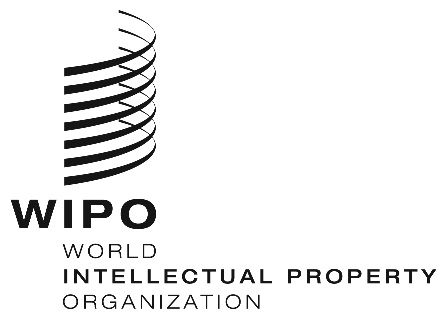 INFORMATION NOTICE NO. 13/2018  INFORMATION NOTICE NO. 13/2018  INFORMATION NOTICE NO. 13/2018  